Kerkblaadje zondag 28 maartWelkom kinderen van 8 tot 12 jaar. Fijn dat jullie meekijken en luisteren. Het is fijn dat het nog zo kan. Pak je spullen maar en ga aan het werk!Bijbellezing: Mattheus 21:12-17Vragen: 1. Waarom maakt de Heere Jezus de tempel schoon?               2. Wanneer neem jij kritiek serieus?               3. Wat is ervoor nodig om God in je hart te laten komen? 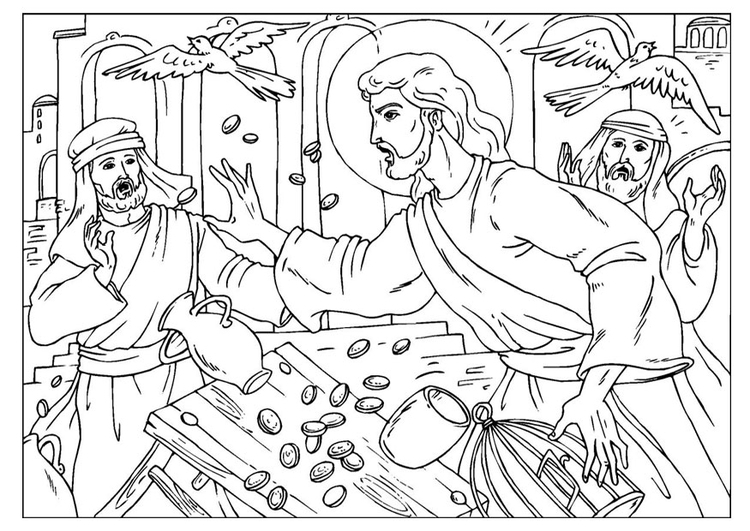 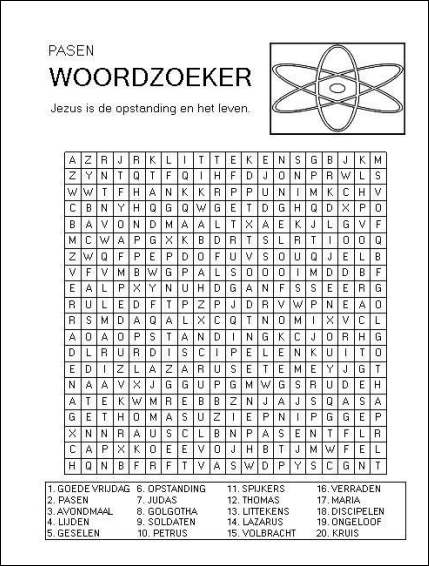 